2023. gada Cīravas Kauss spiešanā guļus14.12.2023.Dāmas 20kg svara stieņa spiešanā guļus: 100 reizes Santa Mickus;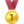 25 reizes Inga Liebus.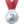 Kungi svara stieņa spiešanā guļus:- 40kg svara stienis (vīr. līdz 70 kg):25 reizes Āris Godiņš;13 reizes Anrijs Šķēdnieks;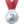 12 reizes Daņiils Gaļčuks.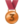 - 50kg svara stienis (vīr. līdz 77 kg):40 reizes Jurģis Mickus;30 reizes Mariss Kadaģis;29 reizes Gatis Kadaģis. 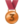 